EVALUATION OF THE DOCTORAL DISSERTATION THESIS TOPIC 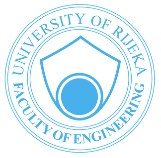 University of Rijeka – Faculty of EngineeringVukovarska 58 • 51000 Rijeka • Croatia
General information and doctoral candidate contact informationGeneral information and doctoral candidate contact informationGeneral information and doctoral candidate contact informationTitle, first and last name of the doctoral candidateProvider of the study programmeName of the study programmeIdentification number of the doctoral candidateTitle of the proposed topicLanguage of the dissertationTitle of the proposed topicCroatianTitle of the proposed topicEnglishArea/fieldSUPERVISOR/CO-SUPERVISORSUPERVISOR/CO-SUPERVISORSUPERVISOR/CO-SUPERVISORSupervisorSupervisorSupervisorTitle, first and last nameInstitution, countryE-mailCo-supervisorCo-supervisorCo-supervisorTitle, first and last nameInstitution, countryE-mailCommittee appointed for topic evaluationCommittee appointed for topic evaluationCommittee appointed for topic evaluationTitle, first and last nameInstitution, countryE-mailMeeting of the competent authority that has appointed the Committee (name of the authority and date of the meeting) Meeting of the competent authority that has appointed the Committee (name of the authority and date of the meeting) Meeting of the competent authority that has appointed the Committee (name of the authority and date of the meeting) Ethics committee meeting at which the research proposal was approved (if applicable)Ethics committee meeting at which the research proposal was approved (if applicable)Ethics committee meeting at which the research proposal was approved (if applicable)REPORT FROM THE PUBLIC DEFENCE OF THE DISSERTATION THESIS TOPICPlace and time of the public defenceDuration of the presentationQuestions posed by the members of the CommitteeQuestions posed by the audience Important discussion pointsDuration of the discussionPublic defence completionEVALUATION OF THE DISSERTATION TOPIC (original scientific contribution and evaluation of feasibility)EVALUATION OF THE DISSERTATION TOPIC (original scientific contribution and evaluation of feasibility)Opinion and recommendation (specify whether the proposed topic is suitable for original scientific research in accordance with international quality standards and whether the doctoral candidate is capable of achieving set goals)Opinion and recommendation (specify whether the proposed topic is suitable for original scientific research in accordance with international quality standards and whether the doctoral candidate is capable of achieving set goals)Proposed change or revision of the dissertation titleProposed change or revision of the dissertation titleProposed change of supervisor, co-supervisor and/or assignment of another supervisor, co-supervisor (specify title, first and last name, institution)Proposed change of supervisor, co-supervisor and/or assignment of another supervisor, co-supervisor (specify title, first and last name, institution)Dissertation defence planned for (specify year)Dissertation defence planned for (specify year)Separate opinion (applicable only if one of the Committee members has a separate opinion)Separate opinion (applicable only if one of the Committee members has a separate opinion)Signature(first and last name of the Committee member)Signature(first and last name of the Committee member)Additional comment (if applicable)Additional comment (if applicable)Committee appointed for topic evaluation and supervisor assignmentCommittee appointed for topic evaluation and supervisor assignmentTitle, first and last name, institution, country:Signature:      (Committee chair)Rijeka, dd/mm/yyyyyRijeka, dd/mm/yyyyy